Jyväskylän kaupunki (perusopetus)	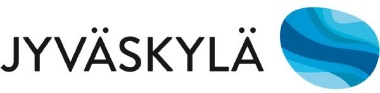 Nelosvaroitus lukuvuosiarviointia vartenOppilas saa lukuvuositodistukseen hyväksytyn suoritusmerkinnän ko. oppiaineesta, kun alla sovitut toimet on hyväksytysti suoritettu. Lisätietoja antaa tarvittaessa opettaja.Oppilas: ____________________________________   	luokka: ________Oppiaine: ___________________________________Arvioitavan opintokokonaisuuden alkamispäivä: _________   päättymispäivä: __________Puuttuva näyttö on suoritettava ___ / ___ 20___   mennessä.Pvm ja opettajan allekirjoitus   ___/___  20___   __________________________________Nimenselvennös                        ________________________________________________ NÄHNYT:                                   _______________________________________________                                                       huoltajan allekirjoitusNimenselvennös                         _______________________________________________ Tämä kaavake on palautettava opettajalle ______/______ 20_____ mennessä.Opetussuun-nitelman tavoitetehtävä, suoritus, näyttö: 